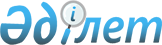 Об утверждении Методики по формированию немонетарных показателей деятельности санаторно-курортных организаций
					
			Утративший силу
			
			
		
					Приказ и.о. Председателя Комитета по статистике Министерства национальной экономики Республики Казахстан от 25 февраля 2016 года № 37. Зарегистрирован в Министерстве юстиции Республики Казахстан 28 марта 2016 года № 13531. Утратил силу приказом Руководителя Бюро национальной статистики Агентства по стратегическому планированию и реформам Республики Казахстан от 18 октября 2021 года № 24.
      Сноска. Утратил силу приказом Руководителя Бюро национальной статистики Агентства по стратегическому планированию и реформам РК от 18.10.2021 № 24 (вводится в действие по истечении десяти календарных дней после дня его первого официального опубликования).
      В соответствии с подпунктом 5) статьи 12 Закона Республики Казахстан от 19 марта 2010 года "О государственной статистике", а также подпунктом 2) пункта 13 Положения о Комитете по статистике Министерства национальной экономики Республики Казахстан от 30 сентября 2014 года № 33, зарегистрированного в Реестре государственной регистрации нормативных правовых актов под № 9779, ПРИКАЗЫВАЮ:
      1. Утвердить прилагаемую Методику по формированию немонетарных показателей деятельности санаторно-курортных организаций.
      2. Управлению социальной и демографической статистики совместно с Юридическим управлением Комитета по статистике Министерства национальной экономики Республики Казахстан обеспечить в установленном законодательством порядке:
      1) государственную регистрацию настоящего приказа в Министерстве юстиции Республики Казахстан;
      2) в течение десяти календарных дней после государственной регистрации настоящего приказа направление его копии на официальное опубликование в периодических печатных изданиях и информационно-правовой системе "Әділет";
      3) направление в печатном и электронном виде в течение пяти рабочих дней со дня их получения зарегистрированного приказа в Республиканское государственное предприятие на праве хозяйственного ведения "Республиканский центр правовой информации" для включения в Эталонный контрольный банк нормативных правовых актов Республики Казахстан;
      4) размещение настоящего приказа на интернет-ресурсе Комитета по статистике Министерства национальной экономики Республики Казахстан.
      3. Контроль за исполнением настоящего приказа оставляю за собой.
      4. Настоящий приказ вводится в действие по истечению десяти календарных дней после дня его первого официального опубликования. Методика по формированию
немонетарных показателей деятельности
санаторно-курортных организаций
1. Общие положения
      1. Настоящая Методика относится к статистической методологии, формируемой в соответствии с международными стандартами и утверждаемой в соответствии с Законом Республики Казахстан от 19 марта 2010 года "О государственной статистике" (далее - Закон).
      2. Методика определяет основные методы расчета статистических показателей общегосударственного статистического наблюдения о деятельности организаций здравоохранения, сопоставимых на международном уровне.
      3. Настоящая Методика применяется Комитетом по статистике Министерства национальной экономики Республики Казахстан (далее - Комитет по статистике) при формировании статистических данных по статистике здравоохранения в рамках статистических наблюдений.
      4. В настоящей Методике используются следующие определения:
      1) койка больничная – койка, размещенная в организациях здравоохранения для полного стационарного лечения больных и включает койку сметную и койку фактически развернутую. Койка сметная – обеспеченная финансированием по смете расходов организации здравоохранения. Койка фактически развернутая – обеспеченная персоналом, оборудованием, финансированием для питания и лечения больных и готовая к приему больных для круглосуточного пребывания. Временные приставные койки, развернутые в палатах, коридорах и другие (перегрузка стационара (или одного из его отделений), в число фактически развернутых коек не включаются;
      2) срок пребывания – количество дней, проведенных в среднем пациентом на полном (круглосуточном) стационарном лечении;
      3) немонетарные показатели – показатели, которые не измеряются в денежном эквиваленте;
      4) монетарные показатели – показатели, которые измеряются в денежном эквиваленте;
      5) контингент больных – совокупность всех больных данной болезнью, обратившихся за медицинской помощью как в текущем, так и предыдущие годы;
      6) размещенные койки – все койки, размещенные в круглосуточных стационарах и готовые к эксплуатации (вне зависимости от финансирования), включая койки для полного (круглосуточного) стационарного лечения. Количество коек определяется как среднегодовое количество коек, имеющихся в наличии на конец месяца, за исключением коек, предназначенных для полустационарного (дневного стационара) или амбулаторного (стационар на дому) размещения пациентов, или коек, используемых в помещениях для обследования и в функциональных помещениях; 
      7) показатели нагрузки на персонал – показатели определяющие сколько занятых коек сотруднику с полной занятостью в среднем необходимо обслужить за 1 рабочий день. Тем самым учитывается круглосуточное обслуживание занятой стационарной койки. Количество нагрузки на персонал является соотношением количества дней, когда стационарные койки были заняты в течении года (койко-дни), к количеству часов в году, когда сотрудники персонала с полной занятостью обслуживали стационарные койки;
      8) койко-день – день, когда размещенная койка занята пациентом, находящимся на полном (круглосуточном) стационарном лечении, со дня поступления пациента и каждого последующего дня пребывания пациента в больнице, за исключением дней выписки или перевода пациента;
      9) степень использования коек (загруженность коек) – соотношение фактической загруженности коек к их максимальной загруженности. Максимальная мощность коек, в свою очередь, определяет соотношение размещенных коек к количеству календарных дней в отчетном году. Фактическая занятость коек соответствует сумме койко-дней, так как каждый пациент занимает одну койку в больнице за 1 календарный день полного стационарного лечения. Средняя загруженность коек отражается в процентах. 2. Алгоритм формирования немонетарных показателей
      5. Для комплексной оценки работы организаций в области здравоохранения используются монетарные и немонетарные показатели, характеризующие различные аспекты их деятельности.
      Немонетарные показатели формируются по данным статистической формы общегосударственного статистического наблюдения "Отчет о санаторно-курортной деятельности" годовой периодичности, утвержденный Приказом Председателя Комитета по статистике Министерства национальной экономики Республики Казахстан от 28 августа 2015 года № 133, (зарегистрирован в Реестре государственной регистрации № 10084) (далее - Приказ № 133).
      6. Формирование немонетарных показателей осуществляется в рамках проведения общегосударственных статистических наблюдений состоит из следующих этапов:
      1) обработка и контроль качества агрегированных статистических данных на республиканском уровне;
      2) ввод, обработка и контроль качества первичных статистических данных на региональном уровне;
      3) разработка программного обеспечения для ввода и обработки данных;
      4) сбор первичных статистических данных по статистическим формам общегосударственных статистических наблюдений, утвержденный Приказом № 133;
      5) подготовка статистических данных для публикации;
      6) размещение статистических данных на Интернет-ресурсе Комитета по статистике для пользователей;
      7) разработка и утверждение плана статистических работ, других планов и графиков;
      8) осуществление расчетов для получения статистических показателей.
      7. Разработка и утверждение плана статистических работ, других планов и графиков осуществляется в соответствии со статьей 19 Закона. На этапе планирования Комитетом по статистике составляется проект плана статистических работ. В проект плана статистических работ включаются текущие и новые статистические наблюдения.
      8. Разработка программного обеспечения необходима для обеспечения автоматизированного ввода и обработки данных, осуществляется путем подготовки постановки задач и написания программного комплекса для каждого статистического наблюдения. В нем предусматриваются арифметико-логические контроли, обеспечивающие качество данных, и макет выходных таблиц.
      9. Сбор первичных статистических данных по статистическим формам общегосударственных статистических наблюдений осуществляется посредством сбора первичных статистических данных от респондентов на уровне территориальных органов статистики.
      10. Ввод, обработка и контроль качества первичных статистических данных осуществляется на территориальном уровне в специально разработанном для статистического наблюдения программном комплексе.
      11. Обработка и контроль качества агрегированных статистических данных на республиканском уровне осуществляется Республиканским государственным предприятием на праве хозяйственного ведения "Информационно-вычислительный центр Комитета по статистике Министерства национальной экономики Республики Казахстан".
      12. Для получения дополнительных показателей Комитетом по статистике на основе данных статистического наблюдения осуществляются расчеты в соответствии с методологией.
      13. Подготовка статистических данных для публикации включает процесс контроля выходных таблиц, согласования и утверждения статистического бюллетеня руководством Комитета по статистике.
      14. Вся формируемая официальная статистическая информация размещается на Интернет-ресурсе Комитета по статистике.
      15. В настоящей методике представлены немонетарные показатели деятельности санаторно-курортных организаций, которые включают следующие показатели: 
      1) показатели среднего срока пребывания лечившихся (отдохнувших) на койке;
      2) показатели работы (занятости) койки;
      3) показатели загруженности и простоя коек;
      4) показатели нагрузки на медицинский персонал.
      16. Показатели среднего срока пребывания лечившихся (отдохнувших) на койке позволяют оценить организацию и качество стационарного обслуживания и выявить укороченные или затянувшиеся сроки лечения.
      17. Данные показатели рассчитываются по следующим формулам: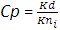       (1)


      где,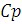 – средний срок пребывания лечившихся (отдохнувших) на койке;


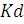 – проведено лечившихся (отдохнувших) койко-дней;


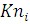 – число лечившихся (отдохнувших).


      18. Показатели работы (занятости) койки характеризуют деятельность круглосуточного стационара и эффективность использования коечного фонда.
      Данный показатель рассчитывается по следующей формуле: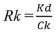       (2)


      где,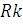 – работа (занятость) койки, для организаций;


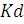 – число койко-дней, проведенных больными в круглосуточном стационаре;


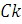 – число среднегодовых коек.


      При расчете показателя за период нормативный показатель за год необходимо пересчитать на число месяцев периода, например:340/12 x 2.
      Для международной сопоставимости согласно международным стандартам, при расчете степени занятости койки используется 365 дней в календарном году: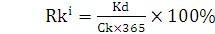       (3)


      где,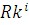 – степень работы (занятости) койки;


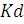 – число койко-дней, проведенных больными в круглосуточном стационаре;


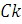 – число среднегодовых коек;


      365 – календарных дней в году.
      17. Для расчета степени загруженности коек используется следующая формула: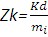       (4)


      где,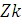 – среднее число использованных (занятых) коек;


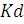 – число койко-дней, проведенных больными в круглосуточных стационарах;


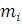 – количество дней, согласно показателям среднего числа работы больничной койки в году.


      Данный показатель рассчитывается по следующей формуле: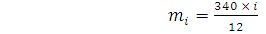       (5)


      где,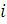 – месяц за определенный период.


      18. Показатель, характеризующий время простоя койки, с момента выписки предыдущего больного до момента поступления следующего, рассчитывается по следующей формуле: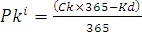       (6)


      где,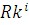 – среднее количество не занятых коек (простоя койки), применяемые для международного сравнения;


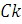 – число среднегодовых коек;


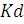 – число койко-дней, проведенных больными в круглосуточном стационаре;


      365 – количество дней в году, для международных сопоставлений используются полные календарные дни.
      Для расчета показателя на национальном уровне используется следующая формула: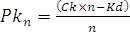       (7)


      где,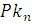 – среднее количество не занятых коек (простоя койки), применяемые для расчетов на национальном уровне;


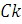 – число среднегодовых коек;


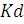 – число койко-дней, проведенных больными в круглосуточном стационаре;


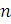 – количество дней в году, рекомендуемые значения показателей, для расчетов на национальном уровне.


      19. Для расчета нагрузки на медицинский персонал в организациях восстановительной и медицинской реабилитации используется следующая формула: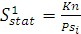       (8)


      где,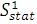 – нагрузка на медицинский персонал в организациях восстановительной и медицинской реабилитации;


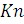 – число лечившихся (отдохнувших);


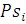 – количество занятых ставок персоналом с полными ставками (считаются за год все ставки 1,0 + 0,75+0,5 + 0,25).


					© 2012. РГП на ПХВ «Институт законодательства и правовой информации Республики Казахстан» Министерства юстиции Республики Казахстан
				
Исполняющий обязанности
Председателя
Б. ИманалиевУтверждена
Приказом исполняющего
обязанности Председателя
Комитета по статистике
Министерства национальной
экономики Республики Казахстан
от 25 февраля 2016 года № 37 